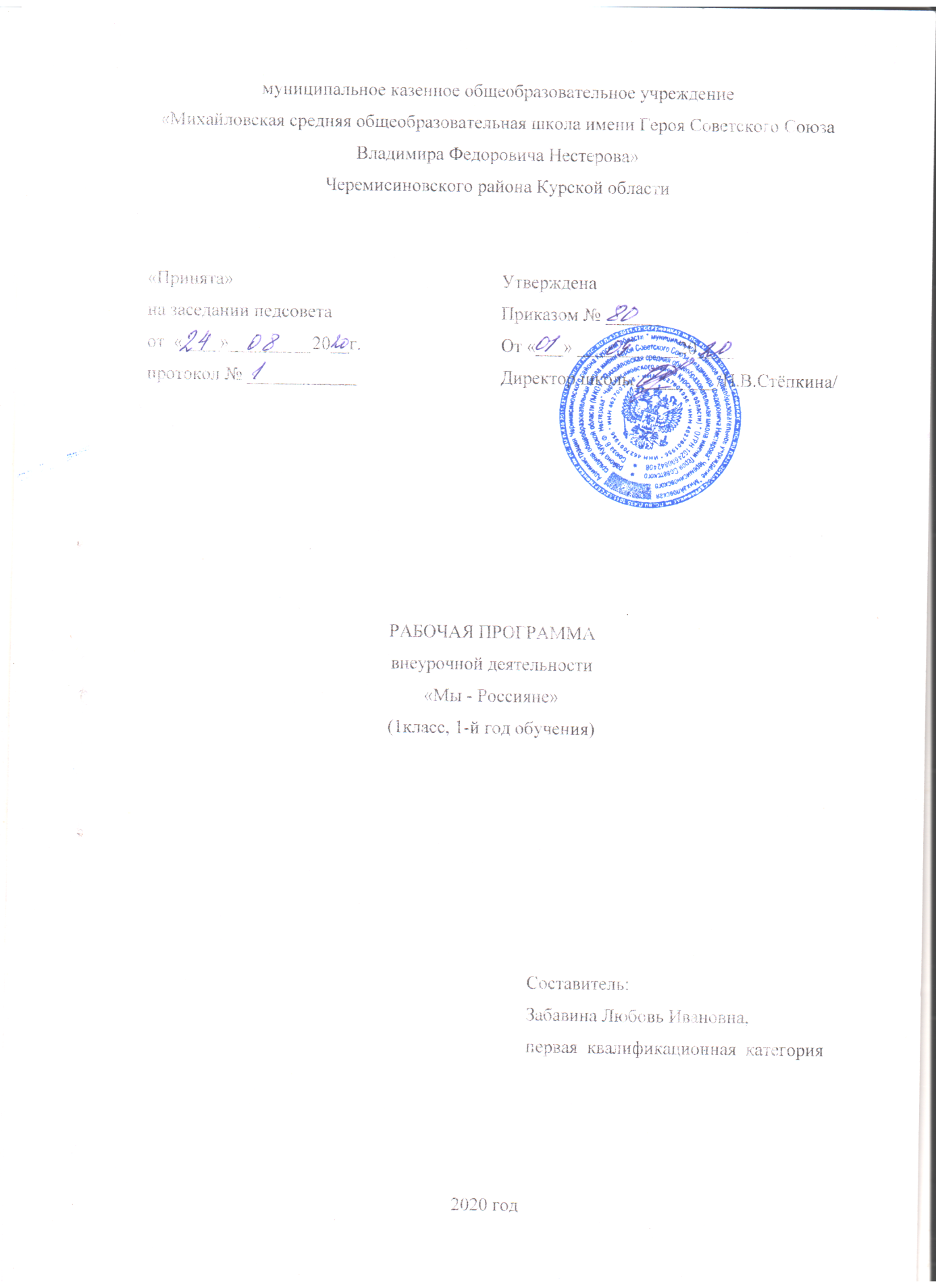 Пояснительная запискаРабочая программа внеурочной деятельности «Мы- Россияне»  духовно- нравственного направления для 1 общеобразовательного класса  разработана на основе федерального закона Российской Федерации  от 29.12.2012 года №273 – ФЗ «Об образовании  в Российской Федерации», Федерального государственного образовательного стандарта начального общего образования, Концепции духовно-нравственного развития и воспитания личности гражданина России, основной образовательной программы начального общего образования, учебного плана на 2020-2021 учебный год, положения  об организации курса внеурочной деятельности  в условиях реализации федерального государственного образовательного стандарта, утверждённого приказом по школе от                                             30.05.2017№ 30/1 на основе авторской программы Гордиенко И. В., Чмелевой Н.М., Баксаляр И.Н.   «Духовно- нравственное воспитание  школьников»Количество учебных занятий в год 33 часа , занятия проводятся  1 час в неделю.Программа адресована младшим школьникам в возрасте 7- 8 лет. Данная программа реализуется с учётом возрастных особенностей детей данной возрастной категории. Духовно-нравственное формирование личности ребенка начинается в семье и продолжается в школе. Возраст, психологические особенности, умственное (интеллектуальное) развитие младшего школьника диктуют особый подход в вопросах духовно-нравственного воспитания. Доминирующая у дошкольника непроизвольная мотивация поведения уступает у младших школьников мотивации произвольной, социально направленной. В этом возрасте дети еще не способны к достаточно полноценной выработке собственных нравственных убеждений. Усваивая то или иное моральное требование, младший ученик все еще полагается на авторитет педагогов, родителей, более старших учеников. Относительная несамостоятельность морального мышления и большая внушаемость младшего школьника обуславливают его легкую восприимчивость, как к положительному, так и к дурному влиянию. Эмоциональные переживания, а не разумные доводы часто имеют доминирующее значение Младший школьный возраст наиболее сенситивный период для воспитания положительных черт личности. Податливость, внушаемость детей, их доверчивость,  склонность к подражанию и огромный авторитет, которым пользуется учитель и родители  дают благоприятные предпосылки для успешного воспитания гармонично развитой   духовной- нравственной личности, важно правильно расставить приоритеты.Цель программы:воспитание гуманной, духовно-нравственной личности, достойных граждан России, патриотов своего Отечества; формирование у детей  чувства любви к своей семье, городу, к природе, культуре,истории  родного края;воспитание чувства собственного  достоинства, как представителя своего народа, уважения к прошлому, настоящему, будущему родного края, толерантного отношения к представителям других национальностей.Задачи:Обучающие:формирование чувства привязанности к своему дому, своим близким, одноклассникам;формирование чувства любви к своему родному краю, своей малой родине на основе приобщения к родной природе, культуре и традициям;формирование представлений о России как о родной стране;формирование основ экологической культуры, гуманного отношения ко всему живомуВоспитательные:воспитание патриотизма, уважения к культурному прошлому России средствами эстетического воспитаниявоспитание чувства уважения и заботы к защитникам Отечества;воспитание здорового образа жизни;воспитание чувства уважения к профессиям и труду взрослых;воспитание гражданско-патриотических чувств посредством изучения государственной символики России; воспитание чувства собственного  достоинства, как представителя своего народа; воспитание толерантного отношения к представителям других национальностей.Развивающие: развитие самостоятельности, ответственности за порученное дело;развитие  общественно- значимой активности;развитие потребности в самопознании и саморазвитии. Результаты освоения курса внеурочной деятельностиЛичностные результаты Учащийся научится:учебно-познавательному интересу к новым знаниям и способам решения новой частной задачи; умению адекватно оценивать результаты своей работы на основе критерия успешности деятельности;умению определять границы своего незнания, преодолевать трудности с помощью одноклассников, учителя;Учащийся получит возможность научиться: выраженной устойчивой учебно-познавательной мотивации к изучению окружающегомира; устойчивому познавательному  интересу к новым общим способам решения задач; осознанному пониманию чувств других людей и сопереживания им.Метапредметные результатыРегулятивные Учащийся научится:планировать последовательности шагов алгоритма для достижения цели;понимать смысл инструкции учителя;осуществлять взаимный контроль;проговаривать вслух последовательность производимых действий, составляющих основу осваиваемой деятельности;оценивать совместно с учителем или одноклассниками результат своих действий, вносить соответствующие коррективы.Учащийся получит возможность научиться:осуществлять итоговый и пошаговый контроль по результату;искать ошибки в плане действий и вносить в него изменения.Познавательные Учащийся научится:устанавливать причинно-следственные связи;выбирать основания и критерии для сравнения, классификации объектов;искать, анализировать информацию;планировать свое действие в соответствии с поставленной задачей и условиями ее реализации, в том числе во внутреннем плане;под руководством учителя осуществлять поиск нужной информации; понимать заданный вопрос, в соответствии с ним строить ответ;обобщать: выделять класс объектов по заданному признаку;осуществлять анализ объектов с выделением существенных и несущественных признаков;Учащийся получит возможность научиться:добывать необходимые знания и с их помощью проделывать конкретную работу;осуществлять поиск необходимой информации для выполнения  познавательных заданий с помощью учителя и родителей;в сотрудничестве с учителем и одноклассниками находить несколько вариантов решения задач;под руководством учителя ориентироваться на возможное разнообразие способов решения познавательной задачи;под руководством учителя и в сотрудничестве с одноклассниками обобщать: выделять класс объектов как по заданному признаку, так и самостоятельно;строить логические цепи рассуждений.Коммуникативные Учащийся научится:выполнять различные роли в группе (лидера, исполнителя, критика);координировать свои усилия с усилиями других;формулировать собственное мнение и позицию;договариваться и приходить к общему решению в совместной деятельности, в том числе в ситуации столкновения интересов;задавать вопросы.Учащийся получит возможность научиться:допускать возможность существования у людей различных точек зрения, в том числе не совпадающих с его собственной;ориентироваться на позицию партнера в общении и взаимодействии;учитывать разные мнения и стремиться к координации различных позиций в сотрудничестве.Предметные результатыУчащийся научится:понимать значение семьи для себя , для общества,  для страны; понимать важность воспитания уважения и чувства гордости за свою семью, свойнарод, свою страну;соблюдать основные правила поведения в обществе составлять родословную своей семьи, внимательному отношению к членам своей семьи и к окружающим людям, уважению к семейным традициям;первоначальным представлениям  о героических страницах истории своей Родины;Учащийся получит возможность научиться:вести себя в обществе, проявлять уважение к семье, к старшим людям,   к ветеранам труда и героям войны;различать символы государства – герб, флаг, гимн России;проявлять чуткость и милосердие, честность, мужество, доброту и человечность;  проявлять себя в общественно-полезном труде;любить и беречь природу родного края; охранять и беречь историческое наследие своего народа;соблюдать традиции и обычаи своей семьи и  народов России Содержание курса внеурочной деятельности с указанием форм организации ивидов деятельностиРаздел 1. «Моя школа» 8 часовЗнакомство с правилами поведения и обязанностями школьника. Экскурсия по школе. Знакомство с традициями школы. Законы жизни в классе. Организация дежурства в классе.  Польза  соблюдения режима дня школьника. Участие в акции « Чистый двор»Формы организации: беседа. обсуждение, обыгрывание ситуаций, экскурсия, акция, игра, рассказ с элементами показа видеоматериалаВид деятельности: творческая, познавательная, игровая, трудовая Раздел 2. «Моя семья» 8 часовСоставление родословной  своей семьи. Что в имени тебе моем? Мой дом — моя крепость. Изображение герба семьи. Развитие интереса к истории своей семьи. Семейный архив. Тайны бабушкиного сундука. О чем поведал семейный альбом. История моего имени и фамилии. Ценности семейной жизни наших предков. Семейные реликвии. Духовно-нравственные основы семьиФормы организации: беседа, выставка семейного творчества ,соревнования, конкурсы, фотовыставкаВиды деятельности:  познавательная , исследовательская, игроваяРаздел 3. « Моя малая Родина» 7 часовЗнакомство с особенностями  природы Курской области. Знакомство с животными и растениями  Курской области. Бережное отношение ко всему живому - обязанность человека. Воспитание уважительного отношения к человеку труда. Труд земледельца. Золотая нива. Формирование представлений о пользе лесных насаждений для человека. Как река служит человеку. Знакомство с достопримечательностями Курского края .Знакомство с  историей жизни знаменитых людей   малой Родины.Формы организации: просмотр видеоматериала, заочное путешествие, виртуальная экскурсия, экскурсия ,рассказ с элементами беседы, конкурсВиды деятельности: познавательная , исследовательская, трудовая, игровая Раздел 4. «Я - гражданин России» 10 часовИзучение  историко-культурного  наследия России. Получение первоначальных представлений о государственных символах современной России. История возникновения государственных праздников России. Беседы о государственной символике, героических страницах нашей истории. Конкурс рисунков, посвященный Дню Победы. Экскурсия в  школьный музей. Получение первоначальных представлений о родной стране- России. Знакомство с достопримечательностями Москвы и областного центра- города Курска. Формы организации: беседа, просмотр видеоматериала, заочное путешествие.викторина, конкурс, экскурсия, играВид деятельности : познавательная , исследовательская, трудовая, игроваяТематическое планирование№п/пДатаДатаНаименование разделаТемы занятийКоличество часовПримечания№п/ппланфактНаименование разделаТемы занятийКоличество часовПримечанияРаздел 1.  «Моя школа» 8 часовРаздел 1.  «Моя школа» 8 часовРаздел 1.  «Моя школа» 8 часовРаздел 1.  «Моя школа» 8 часовРаздел 1.  «Моя школа» 8 часовРаздел 1.  «Моя школа» 8 часов1Я- ученик12Традиции школы13Правила поведения  и обязанности школьника14Законы жизни в классе.15Школьный музей16Правила поведения в школе17Режим дня18 Акция «Чистый двор»1Раздел 2.  «Моя семья» 8 часовРаздел 2.  «Моя семья» 8 часовРаздел 2.  «Моя семья» 8 часовРаздел 2.  «Моя семья» 8 часовРаздел 2.  «Моя семья» 8 часовРаздел 2.  «Моя семья» 8 часов9Моя родословная. Я и  моя семья110Из истории семьи. Семейный архив111Что в имени тебе моём112Мой дом- моя крепость113Герб моей семьи. Тайны бабушкиного сундука114О чём порведал семейный альбом. История моего имени и фамилии.115Ценности семейной жизни наших предков.116Семейные реликвии1Раздел 3. «Моя малая Родина» 7 часовРаздел 3. «Моя малая Родина» 7 часовРаздел 3. «Моя малая Родина» 7 часовРаздел 3. «Моя малая Родина» 7 часовРаздел 3. «Моя малая Родина» 7 часовРаздел 3. «Моя малая Родина» 7 часов17Богатство и красота Курской области118Бережное отношение ко всему живому- обязанность человека.119Труд  земледельца. Золотая нива.120 Лес. Дары леса.121Река. Как река служит человеку.122Достопримечательности Курского края.123Знаменитые люди  Курского края.1Раздел 4. «Я – гражданин России»10 часовРаздел 4. «Я – гражданин России»10 часовРаздел 4. «Я – гражданин России»10 часовРаздел 4. «Я – гражданин России»10 часовРаздел 4. «Я – гражданин России»10 часовРаздел 4. «Я – гражданин России»10 часов24Моя Родина- Россия125Государственные символы России.126Государственные праздники России.127Героические страницы нашей Родины.128Героические страницы нашей Родины.29Подвигу народа жить в веках.130Путешествие по карте России.131Путешествие по карте России.132Города России.133Итоговое занятие .1